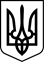 УкраїнаМЕНСЬКА  МІСЬКА   РАДАМенського району Чернігівської області(друга сесія восьмого скликання)ПРОЄКТ РІШЕННЯ_______ 2020 року	№ Про надання дозволів на розроблення проектів землеустрою щодо відведення земельних ділянок по наданню у приватну власність для ведення осгРозглянувши звернення гр. Кияшко Л.П., Дяченко Н.Л., щодо надання дозволів на виготовлення проєктів землеустрою щодо відведення земельних ділянок по передачі у власність для ведення особистого селянського господарства враховуючи подані документи, керуючись ст. ст. 12,116,118,121 Земельного кодексу України зі змінами та доповненнями, ст. 26 Закону України «Про місцеве самоврядування в Україні», Менська міська радаВИРІШИЛА:Надати дозволи на розроблення проєктів землеустрою щодо відведення земельних ділянок по наданню у приватну власність для ведення особистого селянського господарства:- гр. Кияшко Лариса Пилипівна в межах с. Дягова на земельній ділянці площею орієнтовно 0,50 га, згідно до поданих графічних матеріалів;- гр. Дяченко Наталія Леонідівна в межах с. Дягова на земельній ділянці площею орієнтовно 0,70 га, згідно до поданих графічних матеріалів.Проєкти землеустрою подати для розгляду та затвердження у встановленому законом порядку.3. Контроль за виконанням рішення покласти на постійну комісію з питань містобудування, будівництва, земельних відносин та охорони природи, згідно до регламенту роботи Менської міської ради.Міський голова	Г.А. Примаков